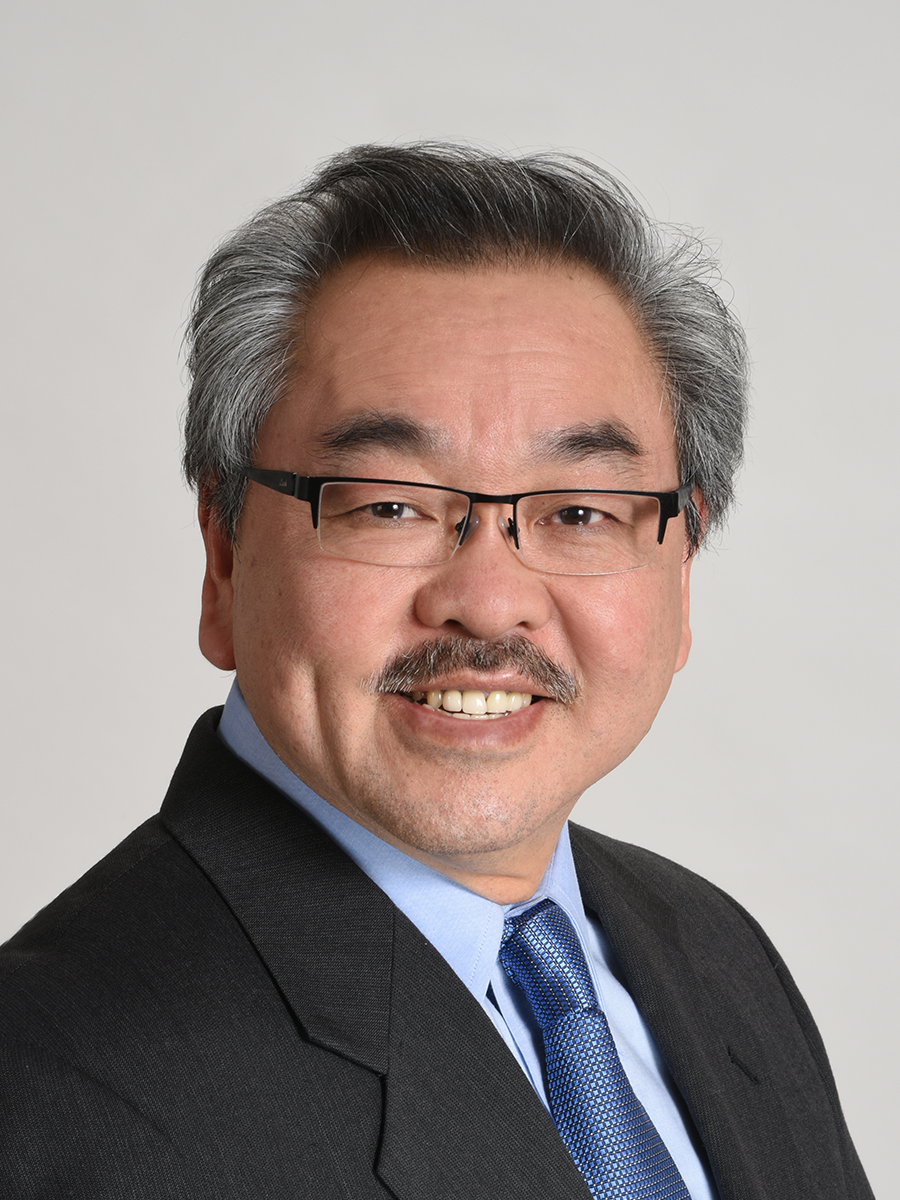 Office Location151 Windy Hill Ln.,Winchester, VA 22602Niki T. Adhikusuma, PE | Project ManagerEmail: nadhikusuma@greenwayeng.comProfessional Profile:Mr. Adhikusuma is a professional engineer who has worked in the field since 1986 in many different jurisdictions. He has experience starting with conceptual plans and working through to final design plans and is skilled in all aspects of the design process including quality control review prior to plan submission and construction phase services.  His experience includes the development of preliminary feasibility studies as well as preliminary and final engineering layout studies for residential, commercial, and government projects. He has also performed final overall site grading, road improvements, and road design, and he has managed/coordinated with the design team of architects and land planners for master development plans, preliminary and final designs, planned communities, hotels, apartment complexes, shopping centers, and office centers. His extensive background experience enables him to understand Veteran Affair (VA) regulations and includes the performance of several peer reviews on VA projects.Education:1986 – Bachelor of Science: Civil Engineering – Bluefield State College
1986 – Bachelor of Science: Civil Engineering – Bluefield State CollegeCertifications:1996 – Licensed Professional Engineer –- Virginia2017 – Licensed Professional Engineer –- MarylandExperience:2018-Present  – Project Manager, Greenway Engineering2013-2018 – Senior Civil Engineer, Alpha Corporation, Winchester, VA2002-2013 – Project Manager, Greenway Engineering, Winchester, VA
1998-2002 – Senior Project Manager, Christopher Consultants, Fairfax, VA1987-1998 – Project Engineer/Manager, Dewberry and Davis, Manassas, VA
1998-2002 – Design Architect, Dewberry and Davis, Fairfax, VAProjects:Handy Mart Truck Diesel Pumps Expansion at Waterloo Commercial Center: Clarke County, Virginia 
Project manager responsible for preliminary layout for the diesel pumps expansion, land development engineering design, WB-67 truck maneuverability within the existing handy Mart site and the new expansion site, and overall water quantity runoff detention and construction coordination with site contractors and the owner; and addressed any issues that arose during the construction and offered the best resolution that benefited all parties.Kingspan Building Addition, Resolving Major Drainage Runoff Issues, Two Nineteen Feet Diameter Silos Addition: Winchester, Virginia
Senior Civil Engineer responsible for the site design in support of a new 16,000 SF one-story warehouse and manufacturing building addition including gas line and relocation of the pump house. Re rout the existing storm runoff that was outfall to the existing known sink hole toward the existing pond to cover the proposed building addition. Project includes design of parking area, ingress/egress for trucks, proposed new storm networks, and proposed two new 19 feet diameters silos as part of manufacturing expansion.Toray 12,000 SF and 57,000 SF Building Addition and Proposed Water Quality Bio Retentions: Front Royal, Virginia
Senior Civil Engineer responsible for the site design in support of two new 12,000 SF and 57,000 SF one-story warehouse and manufacturing building addition including ingress egress for trucks and utilities. Design several bio Retention for water quality including the adequate outfall analysis. Public Safety Building, Federal Emergency Management Agency: 
Mount Weather, Virginia
Senior Civil Engineer responsible for the site design in support of a new 20,000 SF one-story public safety building that comprises a fire station, apparatus bays, and health unit. Project includes design of parking area, ingress/egress for fire trucks, pedestrian networks, and stormwater bio retention facilities as required by DEQ.Apple Glen Subdivision Phases 1 and 2: Town of Berryville, Virginia 
Project manager for preparation of site layout and final land development engineering design of the subdivision for 110 single-family detached units and road designs to tie in with several existing public streets.  Work included design of stormwater management, site grading, road improvements, overall project coordination, public hearing, and Planning Commission and Board of Supervisors meetings.Berryville Glen Subdivision: Town of Berryville, VirginiaProject manager for preparation of site layout and final land development engineering design of the subdivision for 71 large single-family detached units and Springsbury Road (Route 613) public road improvements for access to this subdivision. Project included design of stormwater management, site grading, road improvements, sewer pump station, overall project coordination, public hearing, and Planning Commission and Board of Supervisors meetings.East Tevis Street Extension: Winchester, Virginia Project manager on establishing the preliminary road alignment for the East Tevis Street extension from Pleasant Valley Road all the way to Millwood Pike (Route 50), and connecting to the existing Senseny Road. The goal of the exercise was to establish the best scenario alignment with minimal environmental impact and to ensure the alignment would work best with the County’s approved Comprehensive Plan. Handy Mart and Waterloo Commercial Center: Clarke County, VirginiaProject manager responsible for preliminary layout for the overall Waterloo Commercial Center, land development engineering design for the gas station with Dunkin Donuts shop, road widening and improvements on Routes 340 and 50, and rain garden facilities design to provide water quality requirement. Performed construction coordination with site contractor, architect, and the owner; and addressed any issues that arose during the construction and offered the best resolution that benefited all parties.La Quinta Inn and Suites, Comfort Suites, and Banquet Hall:Winchester, Virginia Project manager responsible for land development engineering design for two separate hotels (70 rooms each) connected by banquet hall and swimming pools facility, as well as a restaurant connected on the east end corner of the La Quinta Inn. Prepared and analyzed the overall stormwater management as part of the overall Winchester Gateway shopping center. Performed construction coordination with general contractor, architect, and the owner; reviewed shop drawings, and addressed any issues that arose during the construction and offered the best resolution that benefited all parties.